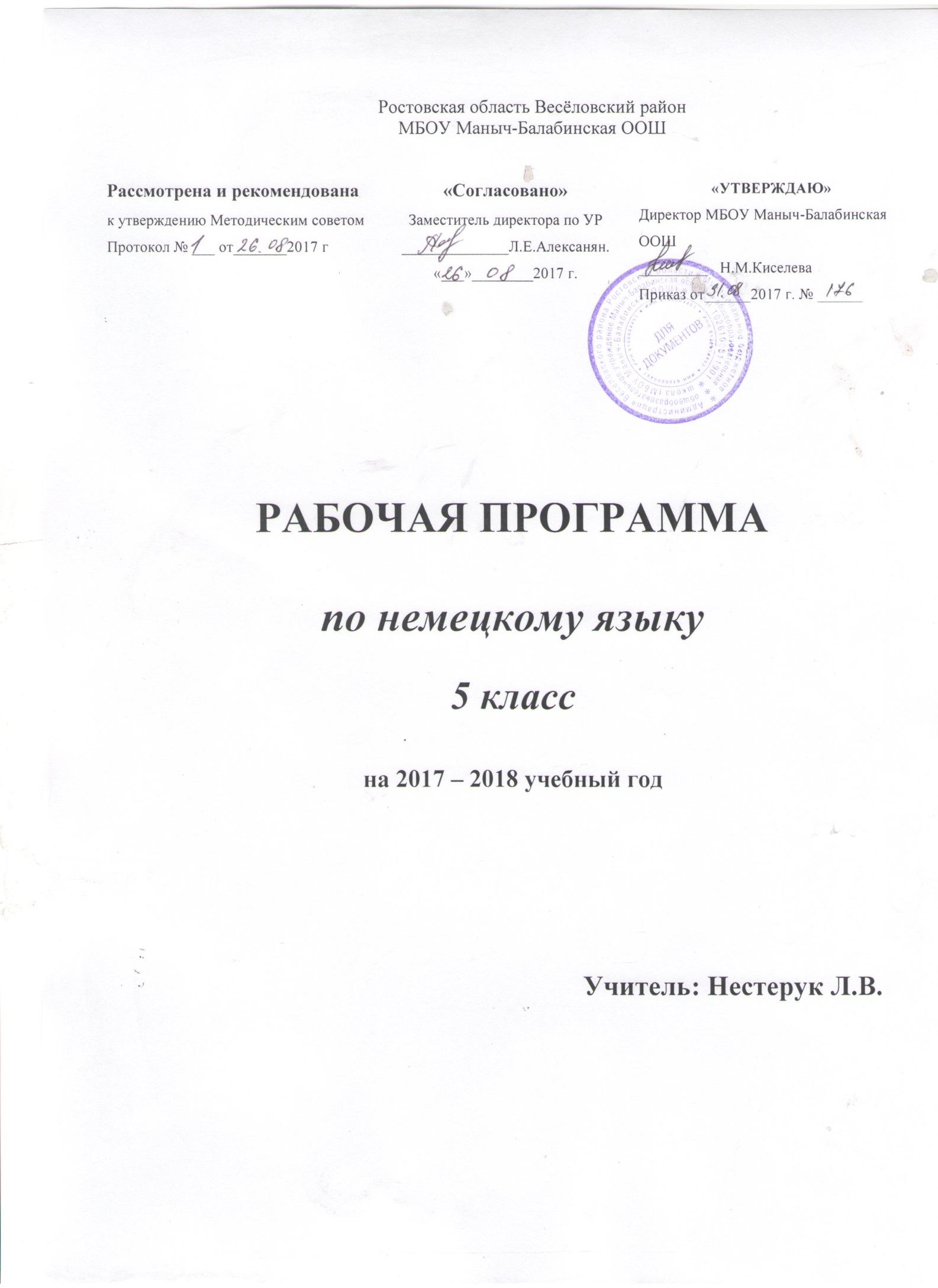 Пояснительная запискаРабочая программа по немецкому языку разработана на основе:· Федерального закона "Об образовании в Российской Федерации" N 273-ФЗ от 29.12.2012г;· Федерального государственного образовательного стандарта начального общего образования  (2009 г.);· Образовательной программы МБОУ Маныч-Балабинская ООШ∙ Примерной программы основного общего образования по немецкому языку;∙ Программы общеобразовательных учреждений. Немецкий язык. 5 - 9 классы.Автор Бим И.Л. - М.: Просвещение, 2010;∙ Немецкий язык. Рабочие программы. Предметная линия учебников И.Л. Бим. Л.И. Рыжова  5 - 9 классы. - М.: Просвещение, 2011;∙ Постановления Главного государственного врача РФ от 29.12.2010 г (СаНПиНы).          Рабочая программа ориентирована на использование учебно – методического комплекта (УМК) для 5 класса, который состоит из:1.учебника.( Авторы Бим И.Л., Рыжова Л.И. “ Deutsch. Klasse 5”, 2016 г.2.рабочей тетради (авторы Бим И.Л., Рыжова Л.И.);3.аудиокассеты к учебнику;4.книги для учителя ( авторов Бим И.Л. и др.)Место предмета в учебном планеРабочая программа рассчитана на 105 часов. В учебном плане на изучение иностранного языка в 5 классе отводится 3 часа в неделю.Характеристика основных видов деятельности Тема 1. Привет, 5-ый класс!  Повторение .Уметь задавать вопросы (общие и специальные),  уметь четко выражать свои мысли в соответствии с задачами и условиями коммуникации;  использовать изученную лексику и грамматический материал;  читать текст с полным пониманием содержания и высказывать своѐ отношение к прочитанному;  воспринимать на слух небольшой по объѐму диалог, читать его по ролям и инсценировать.Тема 2. Старый немецкий город. Что в нём?Владеть монологической и диалогической формами речи в соответствии с грамматическими и  синтаксическими нормами языка по теме «Город» , владеть навыками чтения и перевода; уметь задавать вопросы и отвечать на них, уметь вести диалог,  воспринимать на слух небольшой по объѐму диалог, читать его по ролям и инсценировать. Тема 3. В городе…Кто здесь живёт?Уметь слышать, слушать и понимать партнера, планировать и согласованно выполнять совместную деятельность, распределять роли , читать с полным пониманием с опорой на языковую догадку и словообразовательные элементы, уметь читать тексты в группах и обмениваться информацией о прочитанном, уметь рассказывать о жителях города с опорой на ключевые слова.Тема 4. Улицы города Какие они?Читать с полным пониманием, используя смысловое членение текста, словарь, сноски,  уметь работать со словарем,  уметь рассказывать о улицах города с опорой на ключевые слова, употреблять модальных глаголы, знать спряжение сильных глаголов с изменяемой гласной в корне в Präsens, повторить притяжательные местоимения.Тема 5. Где и как здесь живут люди?Читать диалогический текст по ролям, читать с полным пониманием текст описательного характера, вести диалог- расспрос в ситуации «Ориентация в незнакомом городе», уметь называть адрес по-немецки,  воспринимать на слух текст с предварительно снятыми трудностями, знать лексику по теме,  употреблять РО, содержащий указание на местоположение, употреблять  предлоги с существительными в Dativ.Тема 6. Дома у Габи. Что мы здесь видим?Выразительно читать рифмовки, читать текст в группе при помощи словаря с последующим обменом информацией,  читать полилоги по ролям с последующей их инсценировкой, обмениваться информацией на основе прочитанного,  вести полилог на основе прочитанного,  описывать интерьер квартиры,  уметь высказываться по теме «Ведение домашнего хозяйства», воспринимать на слух тексты (описание, диалог, рассказ) с опорой на рисунки,  знать лексику по теме «Дом, квартира», употреблять существительные в Dativ после глагола helfen, знать личные местоимения в Dativ, познакомиться с глаголами с отделяемыми приставками и уметь их употреблять.Тема 7. Как выглядит город Габи в разные времена года?Читать поэтический текст и соотносить его содержание с русским переводом,  читать аутентичные тексты с пониманием основного содержания с опорой на словарь и сноски, описывать погоду в любое время года, вести телефонный разговор с использованием формул речевого этикета,  воспринимать на слух микротексты о различных праздниках в форме рассказа-загадки,  писать поздравительные открытки к различным праздника,  знать лексику по темам «Погода», «Праздники»,  употреблять порядковые числительные,  узнавать и употреблять безличные предложения.Тема 8. Большая уборка в городе. Прекрасная идея!Читать с извлечением выборочной информации,  уметь вести телефонные разговоры, высказаться о профессиях с опорой на таблицу,  воспринимать на слух диалогический текст с последующим инсценированием (с частичной заменой реплик), письменно фиксировать информацию, полученную из прослушанного или прочитанного текста, знать слова по темам «Окружающая среда», «Профессии», «Школьные принадлежности»,  знать образование и употребление степеней сравнения прилагательных,  знать спряжение модальных глаголов «sollen», «müssen», употреблять существительные в Akkusativ после переходных глаголов.Тема 9. Снова прибывают гости в наш город.Читать тексты с полным пониманием содержания, читать стихотворный текст с выражением своего отношения к мнению автора (согласие/несогласие),  читать несложные аутентичные тексты с общим охватом содержания ,  вести полилог в ситуации «Экскурсия по городу», расширить словарный запас по теме «Покупки. Деньги», уметь самостоятельно отбирать лексический материал для решения коммуникативной задачи, спрягать глагол « haben», употреблять инфинитивный оборот ―um … zu + Inf, уметь употреблять предлоги, требующие Dativ и Akkusativ.Тема 10. Наши немецкие друзья готовятся к празднику.Читать тексты с полным пониманием с опорой на языковую догадку и словарь,  вести беседу в ситуации: прием гостей, угощение гостей за праздничным столом, высказываться о городе своей мечты,  воспринимать на слух небольшой по объѐму диалогический текст,  писать приглашение на праздникПланируемые результаты изучения учебного предметаК концу обучения в 5 классе учащиеся должны1) знать:- основные значения изученных лексических единиц, основные способы словообразования;- особенности структуры простых и сложных предложений, интонацию различных коммуникативных типов предложений:- признаки изученных грамматических явлений;- основные нормы речевого этикета;- роль владения иностранными языками в современном мире, особенности образа жизни, быта, культуры стран изучаемого языка.2) уметь:Говорение- начинать, вести/ поддерживать и заканчивать беседу в стандартных ситуациях общения;- расспрашивать собеседника и отвечать на его вопросы, опираясь на изученную тематику:- делать  краткие сообщения  по  темам: образование в России и немецкоговорящих странах; праздники в России иГермании; достопримечательности России и Германии; близкие и дальние родственники; что такое семья, взаимоотношения в семье; знаменитые люди Германии и России; увлечения и досуг; будущая профессия. Аудирование- понимать основное содержание несложных аутентичных текстов, выделять значимую информацию, определять тему и выделять главные факты;Чтение- читать аутентичные тексты разных жанров с пониманием основного содержания;- читать несложные аутентичные тексты разных жанров с полным и  точным пониманием прочитанного , оценивать полученную информацию, выражать своё мнение;- читать текст с выборочным пониманием нужной или интересующей информации;Письмо- заполнять анкеты и формуляры;- писать поздравления, личные письма с опорой на образец.3) Использовать приобретённые знания и коммуникативные умения в практической деятельности и повседневной жизни для:- социальной адаптации, достижения взаимопонимания в процессе устного и письменного общения с носителями иностранного языка;- осознания места и роли родного и изучаемого языков в полиязычном мире;- приобщения к ценностям мировой культуры;- ознакомления представителей других стран с культурой своего народа.По окончании курса учащиеся должны овладеть следующими ключевыми компетентностями:- социальной. Адаптация в социальной среде в современном мире.Овладение компетенциями:• решение   познавательных   и   практических   задач,   отражающих   типичные социальные ситуации:• освоение   типичных   социальных   ролей   через   участие   в   ролевых   играх, моделирующих ситуации из реальной жизни;информационной.  Получение знаний из разнообразных источников информации.Овладение компетенциями:• прием, переработка, выдача информации;• работа с источниками социальной информации, с использованием современных средств коммуникации (включая ресурсы Интернета);• написание творческих работ (сообщение, проект)- КОММУНИКАТИВНОЙ . Формирование способности и готовности осуществлять иноязычное межличностное и межкультурное общение с носителями языка.Овладение компетенциями:• умение дискуссировать, рассуждать, доказывать свою точку зрения;• умение получать информацию из разных источников и адекватно передавать её содержание.-познавательной. Постановка и решение познавательных задач; нестандартные решения, проблемные ситуации их создание и разрешение; интеллектуальная деятельность. Овладение компетенциями:• создание и разрешение проблемных ситуаций:• постановка и решение познавательных задач;• продуктивное   и  репродуктивное   познание,   исследование,   интеллектуальная деятельность.Использовать приобретенные знания и умения в практической деятельности и повседневной жизни для:• социальной адаптации; достижения взаимопонимания в процессе устного и письменного общения с носителями иностранного языка, установления межличностных и межкультурных контактов в доступных пределах;• создания целостной картины  полиязычного, поликультурного мира, осознания места и роли родного и изучаемого иностранного языка в этом мире;• приобщения к ценностям мировой культуры как через иноязычные источники информации, в том числе мультимедийные, так и через участие в школьных обменах, туристических поездках, молодежных форумах;• ознакомления представителей других стран с культурой своего народа; осознания себя гражданином своей страны и мирКоммуникативные уменияГоворение. Диалогическая речьВыпускник научится:- вести диалог (диалог этикетного характера, диалог–-расспрос, диалог побуждение к действию; комбинированный диалог) в стандартных ситуациях неофициального общения в рамках освоенной тематики, соблюдая нормы речевого этикета, принятые в стране изучаемого языка. Выпускник получит возможность научиться:- вести диалог-обмен мнениями; - брать и давать интервью;- вести диалог-расспрос на основе нелинейного текста (таблицы, диаграммы и т. д.).Говорение. Монологическая речьВыпускник научится:- строить связное монологическое высказывание с опорой на зрительную наглядность и/или вербальные опоры (ключевые слова, план, вопросы) в рамках освоенной тематики;- описывать события с опорой на зрительную наглядность и/или вербальную опору (ключевые слова, план, вопросы); - давать краткую характеристику реальных людей и литературных персонажей; передавать основное содержание прочитанного текста с опорой или без опоры на текст, ключевые слова/ план/ вопросы;- описывать картинку/ фото с опорой или без опоры на ключевые слова/ план/ вопросы.Выпускник получит возможность научиться: - делать сообщение на заданную тему на основе прочитанного; - комментировать факты из прочитанного/ прослушанного текста, выражать и аргументировать свое отношение к прочитанному/ прослушанному; - кратко высказываться без предварительной подготовки на заданную тему в соответствии с предложенной ситуацией общения;- кратко высказываться с опорой на нелинейный текст (таблицы, диаграммы, расписание и т. п.);кратко излагать результаты выполненной проектной работы.АудированиеВыпускник научится: - воспринимать на слух и понимать основное содержание несложных аутентичных текстов, содержащих некоторое количество неизученных языковых явлений; - воспринимать на слух и понимать нужную/интересующую/ запрашиваемую информацию в аутентичных текстах, содержащих как изученные языковые явления, так и некоторое количество неизученных языковых явлений.Выпускник получит возможность научиться:- выделять основную тему в воспринимаемом на слух тексте;использовать контекстуальную или языковую догадку при восприятии на слух текстов, содержащих незнакомые слова.Чтение Выпускник научится: - читать и понимать основное содержание несложных аутентичных текстов, содержащие отдельные неизученные языковые явления;- читать и находить в несложных аутентичных текстах, содержащих отдельные неизученные языковые явления, нужную/интересующую/ запрашиваемую информацию, представленную в явном и в неявном виде;- читать и полностью понимать несложные аутентичные тексты, построенные на изученном языковом материале; - выразительно читать вслух небольшие построенные на изученном языковом материале аутентичные тексты, демонстрируя понимание прочитанного.Выпускник получит возможность научиться:- устанавливать причинно-следственную взаимосвязь фактов и событий, изложенных в несложном аутентичном тексте;- восстанавливать текст из разрозненных абзацев или путем добавления выпущенных фрагментов.Письменная речь Выпускник научится: - заполнять анкеты и формуляры, сообщая о себе основные сведения (имя, фамилия, пол, возраст, гражданство, национальность, адрес и т. д.);писать короткие поздравления с днем рождения и другими праздниками, с употреблением формул речевого этикета, принятых в стране изучаемого языка, выражать пожелания (объемом 30–40 слов, включая адрес);писать личное письмо в ответ на письмо-стимул с употреблением формул речевого этикета, принятых в стране изучаемого языка: сообщать краткие сведения о себе и запрашивать аналогичную информацию о друге по переписке; выражать благодарность, извинения, просьбу; давать совет и т. д. (объемом 100–120 слов, включая адрес);писать небольшие письменные высказывания с опорой на образец/ план.Выпускник получит возможность научиться:делать краткие выписки из текста с целью их использования в собственных устных высказываниях;писать электронное письмо (e-mail) зарубежному другу в ответ на электронное письмо-стимул;составлять план/ тезисы устного или письменного сообщения; кратко излагать в письменном виде результаты проектной деятельности;писать небольшое письменное высказывание с опорой на нелинейный текст (таблицы, диаграммы и т. п.).Языковые навыки и средства оперирования имиОрфография и пунктуацияВыпускник научится:правильно писать изученные слова;правильно ставить знаки препинания в конце предложения: точку в конце повествовательного предложения, вопросительный знак в конце вопросительного предложения, восклицательный знак в конце восклицательного предложения;расставлять в личном письме знаки препинания, диктуемые его форматом, в соответствии с нормами, принятыми в стране изучаемого языка.Выпускник получит возможность научиться:сравнивать и анализировать буквосочетания английского языка и их транскрипцию.Фонетическая сторона речиВыпускник научится:различать на слух и адекватно, без фонематических ошибок, ведущих к сбою коммуникации, произносить слова изучаемого иностранного языка;соблюдать правильное ударение в изученных словах;различать коммуникативные типы предложений по их интонации;членить предложение на смысловые группы;адекватно, без ошибок, ведущих к сбою коммуникации, произносить фразы с точки зрения их ритмико-интонационных особенностей (побудительное предложение; общий, специальный, альтернативный и разделительный вопросы), в том числе, соблюдая правило отсутствия фразового ударения на служебных словах.Выпускник получит возможность научиться:выражать модальные значения, чувства и эмоции с помощью интонации;различать британские и американские варианты английского языка в прослушанных высказываниях.Лексическая сторона речиВыпускник научится:узнавать в письменном и звучащем тексте изученные лексические единицы (слова, словосочетания, реплики-клише речевого этикета), в том числе многозначные в пределах тематики основной школы;употреблять в устной и письменной речи в их основном значении изученные лексические единицы (слова, словосочетания, реплики-клише речевого этикета), в том числе многозначные, в пределах тематики основной школы в соответствии с решаемой коммуникативной задачей;соблюдать существующие в английском языке нормы лексической сочетаемости;распознавать и образовывать родственные слова с использованием словосложения и конверсии в пределах тематики основной школы в соответствии с решаемой коммуникативной задачей;распознавать и образовывать родственные слова с использованием аффиксации в пределах тематики основной школы в соответствии с решаемой коммуникативной задачей: глаголы при помощи аффиксов dis-, mis-, re-, -ize/-ise; имена существительные при помощи суффиксов -or/ -er, -ist , -sion/-tion, -nce/-ence, -ment, -ity , -ness, -ship, -ing; имена прилагательные при помощи аффиксов inter-; -y, -ly, -ful , -al , -ic, -ian/an, -ing; -ous, -able/ible, -less, -ive;наречия при помощи суффикса -ly;имена существительные, имена прилагательные, наречия при помощи отрицательных префиксов un-, im-/in-;числительные при помощи суффиксов -teen, -ty; -th.Выпускник получит возможность научиться:распознавать и употреблять в речи в нескольких значениях многозначные слова, изученные в пределах тематики основной школы;знать различия между явлениями синонимии и антонимии; употреблять в речи изученные синонимы и антонимы адекватно ситуации общения;распознавать и употреблять в речи наиболее распространенные фразовые глаголы;распознавать принадлежность слов к частям речи по аффиксам;распознавать и употреблять в речи различные средства связи в тексте для обеспечения его целостности (firstly, to begin with, however, as for me, finally, at last, etc.);использовать языковую догадку в процессе чтения и аудирования (догадываться о значении незнакомых слов по контексту, по сходству с русским/ родным языком, по словообразовательным элементам.Грамматическая сторона речиВыпускник научится:оперировать в процессе устного и письменного общения основными синтаксическими конструкциями и морфологическими формами в соответствии с коммуникативной задачей в коммуникативно-значимом контексте:распознавать и употреблять в речи различные коммуникативные типы предложений: повествовательные (в утвердительной и отрицательной форме) вопросительные (общий, специальный, альтернативный и разделительный вопросы), побудительные (в утвердительной и отрицательной форме) и восклицательные;распознавать и употреблять в речи распространенные и нераспространенные простые предложения, в том числе с несколькими обстоятельствами, следующими в определенном порядке;распознавать и употреблять в речи предложения с начальным It;распознавать и употреблять в речи предложения с начальным There + to be;распознавать и употреблять в речи сложносочиненные предложения с сочинительными союзами and, but, or;распознавать и употреблять в речи сложноподчиненные предложения с союзами и союзными словами because, if, that, who, which, what, when, where, how, why;использовать косвенную речь в утвердительных и вопросительных предложениях в настоящем и прошедшем времени;распознавать и употреблять в речи условные предложения реального характера (Conditional I – If I see Jim, I’ll invite him to our school party) и нереального характера (Conditional II – If I were you, I would start learning French);распознавать и употреблять в речи имена существительные в единственном числе и во множественном числе, образованные по правилу, и исключения;распознавать и употреблять в речи существительные с определенным/ неопределенным/нулевым артиклем;распознавать и употреблять в речи местоимения: личные (в именительном и объектном падежах, в абсолютной форме), притяжательные, возвратные, указательные, неопределенные и их производные, относительные, вопросительные;распознавать и употреблять в речи имена прилагательные в положительной, сравнительной и превосходной степенях, образованные по правилу, и исключения;распознавать и употреблять в речи наречия времени и образа действия и слова, выражающие количество (many/much, few/a few, little/a little); наречия в положительной, сравнительной и превосходной степенях, образованные по правилу и исключения;распознавать и употреблять в речи количественные и порядковые числительные;распознавать и употреблять в речи глаголы в наиболее употребительных временных формах действительного залога: Present Simple, Future Simple и Past Simple, Present и Past Continuous, Present Perfect;распознавать и употреблять в речи различные грамматические средства для выражения будущего времени: Simple Future, to be going to, Present Continuous;распознавать и употреблять в речи модальные глаголы и их эквиваленты (may, can, could, be able to, must, have to, should);распознавать и употреблять в речи глаголы в следующих формах страдательного залога: Present Simple Passive, Past Simple Passive;распознавать и употреблять в речи предлоги места, времени, направления; предлоги, употребляемые при глаголах в страдательном залоге.Выпускник получит возможность научиться:распознавать сложноподчиненные предложения с придаточными: времени с союзом since; цели с союзом so that; условия с союзом unless; определительными с союзами who, which, that;распознавать и употреблять в речи сложноподчиненные предложения с союзами whoever, whatever, however, whenever;распознавать и употреблять в речи предложения с конструкциями as … as; not so … as; either … or; neither … nor;распознавать и употреблять в речи предложения с конструкцией I wish;распознавать и употреблять в речи конструкции с глаголами на -ing: to love/hate doing something; Stop talking;распознавать и употреблять в речи конструкции It takes me …to do something; to look / feel / be happy;распознавать и употреблять в речи определения, выраженные прилагательными, в правильном порядке их следования;распознавать и употреблять в речи глаголы во временных формах действительного залога: Past Perfect, Present Perfect Continuous, Future-in-the-Past;распознавать и употреблять в речи глаголы в формах страдательного залога Future Simple Passive, Present Perfect Passive;распознавать и употреблять в речи модальные глаголы need, shall, might, would;распознавать по формальным признакам и понимать значение неличных форм глагола (инфинитива, герундия, причастия I и II, отглагольного существительного) без различения их функций и употреблять их в речи;распознавать и употреблять в речи словосочетания «Причастие I+существительное» (a playing child) и «Причастие II+существительное» (a written poem).Социокультурные знания и уменияВыпускник научится:употреблять в устной и письменной речи в ситуациях формального и неформального общения основные нормы речевого этикета, принятые в странах изучаемого языка;представлять родную страну и культуру на английском языке;понимать социокультурные реалии при чтении и аудировании в рамках изученного материала.Выпускник получит возможность научиться:использовать социокультурные реалии при создании устных и письменных высказываний;находить сходство и различие в традициях родной страны и страны/стран изучаемого языка.Компенсаторные уменияВыпускник научится:выходить из положения при дефиците языковых средств: использовать переспрос при говорении.Выпускник получит возможность научиться:использовать перифраз, синонимические и антонимические средства при говорении;пользоваться языковой и контекстуальной догадкой при аудировании и чтении.Содержание тем учебного курсаУчебник „Deutsch“ Klasse 5 содержит 10 глав/параграфов, первая из которыхпредставляет собой небольшой повторительный курс и не включена в нумерацию глав:Thema 1. Hallo, 5. (funfte) Klasse!  Kleiner WiederholungskursТема: Вводный курс (VORKURS)Воспитательные, образовательные и развивающие цели:- приобщить учащихся к культуре страны изучаемого языка, расширять кругозоручащихся, обеспечить разностороннее разви тие личности учащихся, повысить осознаниесвоей собственной культуры;- обеспечить стимулирование речемыслительной и социаль ной активности учащихся;- развивать самостоятельность и творческий потенциал уча щихся;- - сформировать у учащихся навыки основных видов речевой деятельности: 1) говоренияв диалогической форме; 2) говорения в монологической форме; 3) аудирования; 4) чтения;5) письма;- объяснить учащимся следующие грамматические темы: по рядок слов в немецкомпредложении; употребление глагола-связки sein; употребление отрицания nicht;спряжение глаголов в настоящем времени; употребление определенного инеопределенного артиклей.Объекты контроля:- орфография и техника чтения;- употребление лексики по подтеме, использование ее при решении коммуникативныхзадач (здороваться, представ ляться, выяснять, кто это, спрашивать о возрасте и ктооткуда, характеризовать кого-либо или что-либо, уметь называть свои действия идействия других и т. д.)- воспринимать аудирование.Языковый и речевой материал: 1) Лексика.Ich heisse ... Und du? Hallo! Wie heisse du? Wie heissen Sie? Das ist Ute. Und das sind Rudiund Lars; und, 1st das? Sind das? Ja, nein, nicht. Heute sind alle da. Freut mich! AufWiedersehen! Wer ist das? Das ist Herr Krause. Also ... Na dann ... Guten Morgen! GutenAbend! Alle, zahlen. Wie alt bist du? Ich bin ... Jahre alt. Woher kommst du? Ich komme ausBerlin. Wer fehlt heute? Nicht wahr? Sehr angenehm! Wie ist Berlin? Gross, klein, alt, schőn,besonders, aber. Genau! Jung, gut, bose, lustig, traurig, nett, klug, dumm. Stimmt's? Prima! Fein!Tschűs! Wirklich, fleissig, faul, dick, dűnn, tapfer, ordentlich, schmutzig, hasslich,wiBbegierig, hilfsbereit, oder, freundlich, immer, auch, es, er, sie wir, ihr. Das macht nichts.Liebe, lieber, liebes, schwarz, gelb, weiS, grun, grau, braun, rot, blau. Wie bitte? Die Frau, derMann, der Junge, das Madchen, das Kind, das Foto, der Brief, die Postkarte, das Paket, dasPackchen. Bunt, noch, hier. Ich glaube ... Ich weifi (nicht). Wessen? Wieviel? Mein, unser, dein,Inas. Die Familie, der Mensch, die Mutter, der Vater, die GroBmutter (= die Oma), derGroflvater (= der Opa), die Tochter.der Sohn, die Schwester, der Bruder, die Kusine, derVetter, die Tante, der Onkel, die Eltern, die Geschwister. Der Agronom, dieApothekerin, der Ingenieur, der Architekt, der Rentner, der Freund.Das Hobby. Was ist er/sievon Beruf? Machen, rechnen, spielen, Klavier spielen, singen, springen, turnen, tanzen, lesen,sehen. Deutsch, Russisch, deutsch, russisch. Jetzt, Der Lehrer, die Lehrerin, der Name, dasGeburtsdatum, der Geburtsort. der Wohnort, der Beruf, das Alter, die Schule, die Klasse.Sprechen, arbeiten, sitzen, stehen, kommen, gehen, bitten. Entschuldigen Sie bitte! Wie geht's? -Danke. Es geht Denn, gleich, zusammen, gern. Auf Wiederhoren! Finden, fernsehen. Falsch,richtig, gar nicht, wichtig, schnell, kunnen, viel, fragen, antworten, wieder, sammeln, dort. DieSchulsachen, der Kuli, der Kugelschreiber, der Bleistift, der Filzstift, der Radiergummi, derSpitzer, der Notizblock, der Aufkleber, die Schultasche, der Malkasten, die Briefmarke,die Farbe, das Buch, das Heft, das Bild, das Abziehbild, das Geschenk, ein (das) Blatt Papier.2) Грамматика. Порядок слов в повествовательном и вопросительном немецкомпредложениях; употребление глагола-связки sein. Употребление имен собственных иприлагательных в качестве именной формы сказуемого. Употребление отрицания nicht.Спря жение глагола-связки sein. Употребление неопределенного, опре деленного инулевого артиклей. Притяжательные местоимения meinf-е), dein(-e), unser(-e). Спряжениесильных и слабых глаголов в на стоящем времени. Повелительное наклонение Imperativ;образование и перевод на русский язык.Количество уроков: 12.Thema 2. ElNE ALTE DEUTSCHE STADT. WAS ISt HIER?Основной курс (GRUNDKURS)Воспитательные, образовательные и развивающие цели:- приобщать учащихся к культуре страны изучаемого языка, расширять кругозоручащихся;- обеспечить всестороннее развитие личности учащихся, повысить осознание своейсобственной культуры;- развивать мышление, память, умение самостоятельно высказывать свое мнение опредметах и явлениях окружающей действительности;- учить использовать лексику для решения коммуникативных задач: спрашивать о том,что это и выражать свое согласие (несогласие) с ответом;- объяснить особенности употребления отрицаний nicht и kein.Объекты контроля:- орфография и техника чтения;- монологическое высказывание по подтеме (описать старый немецкий город);- вести диалог-расспрос по данной подтеме;- выразить свое согласие (несогласие) с чем-либо в рамках подтемы, используя отрицанияnicht и kein;- читать тексты с полным пониманием прочитанного;- воспринимать на слух тексты небольшого объема в рамках данной подтемы.Языковый и речевой материал:1) Лексика. Die Stadt, die Schule, wohnen, das Dorf, das Schlofi, schlecht, der Baum. Ich bin(nicht) einverstanden, leben, doch, die Burg, die Kirche, der Hof, das Haus, das Rathaus, kein(e).2) Грамматика: употребление отрицаний nicht и kein.Количество уроков: 9Thema 3. IN DER STADT. WER WOHNT HIER?Воспитательные, образовательные и развивающие цели:- приобщить учащихся к культуре страны изучаемого языка, расширять кругозоручащихся; - обеспечить всестороннее развитие личности учащихся, повысить осознание своейсобственной культуры;- развивать самостоятельность и творческий потенциал учащихся;" - привлечь внимание учащихся к миру профессий, разнообразию человеческихинтересов; побуждать к осмыслению учащимися своих интересов;- учить использовать лексику для решения коммуникативных задач ~ спрашивать опрофессиональной принадлежности;- познакомить учащихся с употреблением указательных местоимений dieser jener, а такжес образованием новых слов в немецком языке.Объекты контроля:- орфографические навыки и техника чтения;- монологическое высказывание по подтеме (умение описать старый немецкий город);- характеризовать жителей города, их принадлежность к той или иной профессии;- сравнивать, используя указательные местоимения dieser jener;- читать тексты с полным пониманием прочитанного;- воспринимать на слух тексты небольшого объема.Языковый и речевой материал:1) Лексика. Der Angestellte, das Tier, der Handwerker, der Verkaufer, der Arbeiter, die Katze,der Vdgel, der Schiiler, der Hund, der Arzt, verkaufen, diese, dieses, diese, jene, jener, jenes,das Schaufenster, das Geschaft, der Stadthewohner, die Schreibwaren, die Meinung, dieSportartikel, das Spielzeug, die Lebensmittel, spazierengehen, die Kleidung,verschieden, zu klein/groB, kaufen, lieben.2) Грамматика: указательные местоимения dieser и jener. Способы образования новыхслов в немецком языке.Количество уроков: 9Thema 4. DIE STRASSEN DER STADT. WlE SIND SIE?Воспитательные, образовательные и развивающие цели:- приобщать учащихся к культуре страны изучаемого языка, расширять кругозоручащихся;- развивать самостоятельность и творческую активность учащихся;- учить использовать лексику для решения коммуникативных задач, описывать улицу,характеризовать улицы города, уличное движение;- продолжить знакомить учащихся со спряжением сильных глаголов в Prasens;- объяснить учащимся, как выражать принадлежность с по мощью притяжательныхместоимений sein, euer, ihr.Объекты контроля:- орфография и техника чтения;- рассказывать о городе, давать характеристику уличному движению, улицам города;- выражать принадлежность с помощью притяжательных местоимений;- читать тексты с полным пониманием прочитанного;- воспринимать на слух тексты небольшого объема в рамках данной подтемы.Языковый и речевой материал:1) Лексика. Die Gasse, , laut, der Verkehr. das Verkehrsmittel, das Eis, breit, das Flugzeug, dieLitfaBsSule, die Telefonzelle, der Kaffee, fahren, laufen, still, fliegen, Rad fahren, zu FuBgehen, die Fuflgarigerzone, wenig, einkaufen (gehen), essen, trinken, rufen, hOren, bellen, lang,sauber machen, stark, kurz, welche, schmal, sauber, langsam. das Lebewesen, ein unbekanntesLebewesen, wirklich, nah. :2) Грамматика:- спряжение сильных глаголов в Prasens;-выражение принадлежности с помощью притяжательных местоимений sein, euer, ihr.Количество уроков: 9Thema 5. Wo und wie wohnen hier die Menschen?Воспитательные, образовательные и развивающие цели:- познакомить учащихся с новой страноведческой информа цией;- развивать интерес к стране изучаемого языка;- привлечь внимание учащихся к экологической проблеме города;- развивать самостоятельность и творческую активность учащихся;- учить использовать лексику для решения коммуникативных задач: расспрашивать орасположении городских объектов;- учить учащихся указывать на местоположение предмета (Что? Где?) с помощьюнаречий и сочетаний существительных с предлогами.Объекты контроля- отвечать на вопрос «Где?», указывать местоположение предмета;- рассказывать о городе, домах, назвать адрес по-немецки;- употребление диалогической речи (ситуация «Ориентация в незнакомом городе»);-читать тексты разного характера с полным пониманием прочитанного (описание,диалоги);- воспринимать на слух тексты небольшого объема.Языковый и речевой материал:1) Лексика. Wo? geradeaus, vorn, hinten, in, an, auf, vor, liegen, der Platz, der Markt, mieten,bequem, der Garten, die Wohnung, neu, suchen, niedrig, sorgen, Ich sorge fiir Ordnung, derStadtrand, die Stadtmitte, der Stadtteil, hoch.2) Грамматика: указание на местоположение предмета (Wo?) с помощью наречий исочетаний существительных с предлогами.Количество уроков: 9Thema 6. Gabis Haus. Was sehen wir hier?Воспитательные, образовательные и развивающие цели:- расширение знаний учащихся; развитие интереса к стране изучаемого языка;- учить использовать лексику для решения коммуникативных задач: рассказать о своемдоме, о доме Габи;- познакомить учащихся с особенностями интерьера;Объекты контроля:- рассказывать о своем доме- выразить свое отношение к дому Габи- читать тексты с полным пониманием прочитанного;- находить в тексте нужную информацию;- воспринимать на слух тексты небольшого объема в рамках данной подтемы.Количество уроков: 9Thema 7. Wie sieht der Stadt im Winter und im Frűling?Воспитательные, образовательные и развивающие цели:- привлечь внимание учащихся к жизни природы, красоте зимнего города;- познакомить учащихся с новой страноведческой информацией: Рождество в Германии;- расширение кругозора учащихся, развитие их познавательной активности;- учить использовать лексику для решения коммуникативных задач: уметь рассказать озимнем городе, о погоде зимой, вы разить свое отношение к этому времени года;- познакомить учащихся с порядковыми числительными, с их образованием иупотреблением в немецком языке.Объекты контроля:- рассказать о зиме, о том, как выглядит город зимой, О зимней погоде;- выразить свое отношение к зиме;- вести диалог-расспрос о зиме;- назвать дату (число и день недели);- читать тексты с полным пониманием прочитанногоумение находить в тексте нужную информацию для ответа на вопрос;- умение воспринимать на слух тексты небольшого объема в рамках данной подтемы.Языковый и речевой материал:1) Лексика. Der Monat, die Woche, der Tag, der Wochentag, eine Schneeballschlacht machen,Schi laufen, Schlittschuh laufen, iiberall, es ist kalt, es ist warm, es schneit, die Schneeflockenfallen, rodeln, der Winter, der Friihling, oft, manchmal, wann, der Sommer, der Herbst, imWinter, die Jahreszeit, der Schnee, freuen sich uber/auf, die Eisbahn, das Geschenk, feiem,der Feiertag, das Neujahr, die Weihnachten, die Weihnachtsferien, lang, der Tannenbaum,tief.2) Грамматика: образование и употребление порядковых числительных.Количество уроков: 9Thema 8. Ein grosses Reinemachen.Воспитательные, образовательные и развивающие цели:- обеспечить всестороннее развитие личности учащихся, способствовать развитиютворческой фантазии учащихся;- учить использовать лексику для решения коммуникативных задач: комментировать своидействия при работе над ,дополнение в винительном падеже;- познакомить учащихся с употреблением дополнения в винительном падеже приобозначении действий.Объекты контроля:- комментировать свои действия при работе над проектом города, используя дополнение ввинительном падеже;- выражать свое мнение о зиме;- читать текст с полным пониманием прочитанного;- находить в тексте нужную информацию для ответа на вопрос;- выражать свое мнение о прочитанном;- выразительно читать поэтический текст.Языковый и речевой материал:1) Лексика: basteln, brauchen, nehmen, jeder, jedes, jede, ailes Notige, das Streichholz, dasLineal, die Schachtel, die Schere, das Stilck, der Klebstoff, die Arbeitsgemeinschaft, mit, derJugendklub. das Zimmer, der Himmel, gefallen, gern haben, leicht, schwer.2) Грамматика: обозначение действий с использованием до полнения в винительномпадеже. Личные местоимения в винитель ном падеже. Спряжение глагола nehmen.Количество уроков: 9Thema 9. GASTE KOMMEN IN UNSERE STADTВоспитательные, образовательные и развивающие цели:- развитие воображения, творческой фантазии учащихся;- развитие культуры общения;- учить использовать лексику для решения коммуникативных задач: описывать город,отвечать на вопросы, связанные с жизнью города, его жителями, улицами,архитектурными объекта ми, давать оценку городу;- познакомить учащихся с указанием направления действия в Немецком языке (вопрос«Куда?).Объекты контроля:- указывать направление движения, используя существительное с предлогом ввинительном падеже или наречие;- выражать долженствование, необходимость, используя глаголы műssen и sollen',- рассказывать о городе, о его жителях, архитектурных сооружениях, улицах, ответить навопросы, выразить свое от ношение к городу, используя оценочную лексику;- читать текст с полным пониманием прочитанного;- воспринимать на слух тексты небольшого объема.Языковый и речевой материал:1) Лексика. Wohin? dorthin, mitgeben, vorbereiten, das leer, einladen, schmucken, die Aula,miissen, sollen, vormittags, zu,Nachmittags, abends, morgens, nach links, nach rechts, die Welt,s cheinen, beginnen, im Freien,es regnet, es blitzt, warm, es donnert, , das Gewitter, bleiben.2) Грамматика: обозначение направления действия (Wohin? Куда?) с помощьюсуществительного с предлогом в винительномцеже или наречия. Выражение долженствования с помощью глаголов műssen и sollen.Количество уроков:9Thema 10. Unsere deutsche Freunde bereiten das Fest. Und wir?Воспитательные, образовательные и развивающие цели:- развитие культуры общения; воспитанность у учащихся, доброжелательность, чуткость,отзывчивость по отношению к окружающему миру;- учить использовать лексику для решения коммуникативных задач: уметь высказыватьсяо праздновании дня рождения, подготовке праздника, гостях, подарках;- учить употреблять глаголы geben, zeigen, schenken, schicken, требующих дополнения вдательном и винительном падежах.Объекты контроля:- рассказать о праздновании дня рождения, подготовке праздника, гостях, подарках;- вести беседу в различных ситуациях, связанных с празднованием дня рождения;- е письменно оформить приглашение надень рождения;- е читать текст с разным уровнем трудности в рамках всей темы.Языковый и речевой материал:1) Лексика. Der Geburtstag, das Geburtstagskind, (sich) wunschen, ich mOchte, ermOchte, einladen, die Einladung, schicken, den Tisch decken, der Teller, der Kuchen, die Tasse,dieUn tertasse, die Butter, der Loffel, die Gabel, der Rock, das Messer, das Brot, der Kase, derTeddybar, die Bluse, die Wurst, die Gluckwunschkarte, die Schuhe.2) Грамматика: употребление глаголов geben, schenken, , zeigen требующих дополненияв дательном и винительном падежах.Количество уроков: 9Ученик научитсяI. 1. Относительно правильно произносить уже известные, а также новые немецкиезвукосочетания, слова и фразы, соблюдая наиболее важные интонационные правила:ударение в слове, фразе, восходящую и нисходящую мелодии.2. Закрепить словарный запас, приобретенный ранее, и овладеть новым. Его объем —примерно 157 лексических единиц (ЛЕ), включая также устойчивые словосочетания иобороты речи.3. Более сознательно грамматически оформлять свою речь в ходе решения как ужеизвестных, так и новых коммуникативных задач, оперируя всеми основными типаминемецкого простого предложения: утверждением, вопросом, возражением, восклицанием.4. Расширить представление и развивать знания о некоторых основополагающихязыковых правилах/закономерностях, например: о порядке слов в немецком предложении,о наличии глагола-связки, артикля, об отрицаниях „nicht“ и „kein“, о слабых и некоторыхсильных глаголах в Prasens и Perfekt и др.II. 1. Закрепить уже известные коммуникативные задачи, а также новые в руслеговорения:а) — приветствовать сверстника, взрослого, используя вариативные формы приветствия;— давать краткие сведения о себе, других и запрашивать аналогичную информацию упартнера;— что-то утверждать, подтверждать;— выражать сомнение, переспрашивать;— возражать;— запрашивать информацию с помощью вопросительных предложений свопросительными словами: „Wer? Was? Wie? Wo? Wohin? Wann?“;— о чем-то просить (с помощью повелительных предложений);— выражать мнение, оценку, используя оценочную лексику, клише: „Klasse! Toll! Ichdenke/Ich glaube ... Ich finde das interessant. Wie schon!“;— соблюдать речевой этикет при непосредственном общении: знать, как обратиться ксверстнику, взрослому, как поблагодарить, начать разговор, завершить его и т. п.;б) вести ритуализированные диалоги в таких типичных ситуациях общения, как«Знакомство», «Встреча», «Разговор по телефону» (о том, кто что делает, приглашениеприйти и т. п.), «Обмен впечатлениями» (о каникулах, о погоде, о празднике и др.);в) делать краткие связные сообщения: описывать, характеризовать, рассказывать о себе,своей семье, о погоде в разное время года, о каникулах, животных, а также кратковыражать свое мнение.2. решать следующие коммуникативные задачи в области аудирования:— понимать речь учителя по ведению урока;— распознавать и полностью понимать речь одноклассника в ходе диалогическогообщения с ним;— распознавать на слух и полностью понимать монологическое высказываниесоученика, построенное на знакомом языковом материале;— понимать в целом основное содержание связного сообщения учителя, диктора,включающего некоторые незнакомые явления, опираясь на языковую догадку.3. решать следующие коммуникативные задачи в русле чтения:а) с полным пониманием читаемого:— прогнозировать общее содержание текста по заголовку, иллюстрациям;— зрительно воспринимать текст, узнавая знакомые слова, грамматические явления;— догадываться о значении отдельных незнакомых слов по сходству с русскимязыком, по контексту;— определять значение незнакомого слова по данному в учебнике переводу, а такжесамостоятельно с помощью немецко-русского словаря (в учебнике);— находить в тексте требуемую информацию;— кратко выражать оценку прочитанного;б) с пониманием основного содержания:— осуществлять те же действия с текстом, но с установкой понять только основное, вцелом охватить его содержание, не стремясь понять каждое слово, лишь в случаенеобходимости обращаясь к словарю;— опускать избыточную информацию.4. Совершенствовать технику письма :—кратко письменно излагать сведения о себе, о других, о погоде, описать картинку;—написать поздравительную открытку, приглашение (по образцу).III. 1. распознавать ряд страноведческих реалий, например:— имена некоторых великих представителей немецкой культуры;— название наиболее популярных праздников, формы поздравления с этимипраздниками („Weihnachten“, „Muttertag“, „Ostern“ и др.);— некоторые особенности быта немецких школьников, например: получение отродителей карманных денег, отношение к ним и т. п.;— типы немецких домов, марки немецких автомобилей наиболее популярных в мире идр.2. Получить некоторое представление об облике маленьких немецких городов (отсутствиедеревень в нашем понимании и др.).3. Несколько расширить представление о персонажах немецких сказок.4. воспроизводить произведения немецкого фольклора: стихи, считалки, песни.5. ориентироваться в упрощенном аутентичном тексте, пользуясь сносками, содержащимив том числе страноведческий комментарий.IV. 1. Совершенствовать уже известные общеучебные действия (списывание,выписывание, элементарная работа с текстом) и развивать новые — выделениесмысловых частей, установление логических связей в тексте.2. Развивать специальные учебные действия, например: умение, использовать языковуюдогадку на основе сходства немецких и русских слов, по знакомому корню, устанавливатьтематические и словообразовательные ассоциативные связи между словами, использоватьнемецко-русский словарь учебника для семантизации незнакомых слов.Ученик получит возможность научится:\-употреблять основные значения изученных лексических единиц (слов, словосочетаний);основные способы словообразования (аффиксация, словосложение, конверсия);- использовать особенности структуры простых и сложных предложений изучаемогоиностранного языка; интонацию различных коммуникативных типов предложения;признаки изученных грамматических явлений (видо-временных форм глаголов,модальных глаголов и их эквивалентов, артиклей, существительных, степеней сравненияприлагательных и наречий, местоимений, числительных, предлогов);- употреблять основные нормы речевого этикета (реплики-клише, наиболеераспространенная оценочная лексика), принятые в стране изучаемого языка;- выделять роль владения иностранными языками в современном мире; особенностиобраза жизни, быта, культуры стран изучаемого языка (всемирно известныедостопримечательности, выдающиеся люди и их вклад в мировую культуру), сходство иразличия в традициях своей страны и стран изучаемого языка;уметьговорение:- начинать, вести/поддерживать и заканчивать беседу в стандартных ситуацияхобщения, соблюдая нормы речевого этикета, при необходимости переспрашивая, уточняя;- расспрашивать собеседника и отвечать на его вопросы, высказывая свое мнение,просьбу, отвечать на предложение собеседника согласием/отказом, опираясь наизученную тематику и усвоенный лексико-грамматический материал;- рассказывать о себе, своей семье, друзьях, своих интересах и планах на будущее,сообщать краткие сведения о своем городе/селе, своей стране и стране изучаемого языка;- делать краткие сообщения, описывать события/явления (в рамках изученных тем),передавать основное содержание, основную мысль прочитанного или услышанного,выражать свое отношение к прочитанному/услышанному, давать краткую характеристикуперсонажей; использовать перифраз, синонимичные средства в процессе устногообщения;Аудирование:- понимать основное содержание коротких, несложных аутентичных текстов ивыделять значимую информацию;- понимать основное содержание несложных аутентичных текстов, относящихся кразным коммуникативным типам речи (сообщение/рассказ); определять тему текста,выделять главные факты, опуская второстепенные;использовать переспрос, просьбу повторить;Чтение:- ориентироваться в иноязычном тексте;- читать аутентичные тексты разных жанров с пониманием основного содержания.- читать несложные аутентичные тексты разных стилей с, полным и точнымпониманием, используя различные приемы смысловой переработки текста, оцениватьполученную информацию, выражать свое мнение;Письменная речь;- писать поздравления, личные письма с опорой на образец: расспрашивать адресата оего жизни и делах, сообщать то же о себе, выражать благодарность, просьбу, употребляяформулы речевого этикета, принятые в странах изучаемого языка;использовать приобретенные знания и умения в практической деятельности иповседневной жизни для:ориентации в современном поликультурном мире;получения сведений из иноязычных источников информации (в том числе черезИнтернет), необходимых в образовательных и самообразовательных целях;Владеть компетенциями: иноязычной коммуникативной компетенции в совокупности еесоставляющих - речевой, языковой, социокультурной, компенсаторной, учебно-познавательной, ценностно-смысловой, лингвокультурологической, личногосамосовершенствования.Тематический план по немецкому языку 5 классКалендарно-тематическое планирование по немецкому языку 5 класс Описание учебно-методического материально-технического обеспечения образовательного процесса.КОМПЬЮТЕРНОЕ ОБЕСПЕЧЕНИЕ УРОКОВРабочая программа предусматривает использование на уроках немецкого языкакомпьютера (выполнение заданий, повторение слов, аудирование, создание и показпрезентаций, поиск информации в Интернете, компьютерные игры…)ЭЛЕКТРОННЫЕ УЧЕБНЫЕ ПОСОБИЯ*диски с компьютерными играми*диски с материалами для аудирования*диски с заданиями*диски со страноведческим материалом	
1. Федеральный государственный образовательный стандарт основного общего образования.- М.: Просвещение, 20132. Примерные программы по учебным предметам. Иностранный язык.5-9 классы.- М.: Просвещение, 2010. – (Серия «Стандарты второго поколения»).3. Бим И.Л., Рыжова Л.И. немецкий язык. 5 класс: Учебник для общеобразовательных учреждений. – М.: Просвещение, 2010.4. Бим И.Л., Рыжова Л.И. Немецкий язык. Рабочая тетрадь. 5 класс: Пособие для учащихся общеобразовательных учреждений. – М.: Просвещение, 2010.5. Бим И.Л., Рыжова Л.И. Немецкий язык. Книга для учителя. 5 класс: Пособие для общеобразовательных учреждений. – М.: Просвещение, 2010.6. Бим И.Л., Рыжова Л.И. немецкий язык. 5 класс: Аудиокурс к учебнику (1 CD MP3) (четвертый год обучения). – М.: Просвещение, 2010.7.  Школьный немецко-русский  словарь.- М.: Юнвест, 2006.8.  Бим И. Л., Каплина О. В.  „Übung macht den Meister“. Сборник упражнений по грамматике немецкого языка для 5-9 классов общеобразовательных учреждений.- М.: Просвещение, 2002.
9.  Большакова Э.Н. Тесты по грамматике 5-11 классы.  С.-Петербург: Паритет, 2001.Грамматические таблицы к основным разделам грамматического материала.Карта страны изучаемого языка.Классная доска с набором приспособлений для крепления таблиц, фотографий и картинок.Мультимедийный проектор (входит в материально-техническое обеспечение школы)Компьютер, экран.        № Название темыКоличество часов1.Вводный курс. «Привет,5 класс»122.Старый немецкий город, что в нём?93.В городе… Кто здесь живёт?94.Улицы города. Какие они?95.Где и как живут люди?96.Дома у Габи. Что мы видим здесь?97.Как выглядит город в разные времена года?98.Большая уборка в городе. Прекрасная идея!99.Снова прибывают гости в наш город.910.Наши немецкие друзья готовятся к празднику. 911.Повторение за курс 5 класса12Итого:105№урокаДатаТема урокаКол-во часовВид контроля123451. Привет, 5 класс! (12 часов)1. Привет, 5 класс! (12 часов)1. Привет, 5 класс! (12 часов)1. Привет, 5 класс! (12 часов)1. Привет, 5 класс! (12 часов)1-2/1-2Первый школьный день в учебном году2Орфографические навыки и техника  чтения3-4/3-4Многие знакомятся друг с другом2Умение рассказывать о своей семье и о себе5-6/5-6Знакомство с новым персонажем учебника2Орфографические навыки и техника  чтения7-8/7-8Ребята вспоминают о лете2Умение рассказывать о летних каникулах.Употребление степеней сравнения прилагательных.9/9А чем занимались Сабина, Свен и другие летом?1Умение вести беседу о лете и летних каникулах.Употребление   Perfekt и степеней сравнения прилагательных.10-10/6Дети говорят о летних каникулах1Умение вести беседу о лете и летних каникулах.Употребление   Perfekt и степеней сравнения прилагательных. 11/11Повторение «Летние каникулы»1Орфографические навыки и техника  чтения12-12Проверочная  работа 1Контроль полученных знаний по теме «Летние каникулы»2. «Старый немецкий город. Что в нём?» (9 часов)2. «Старый немецкий город. Что в нём?» (9 часов)2. «Старый немецкий город. Что в нём?» (9 часов)2. «Старый немецкий город. Что в нём?» (9 часов)2. «Старый немецкий город. Что в нём?» (9 часов)13-14/1-2Немецкий город. Что в нём?2Лексические навыки по подтеме15-16/3-4Мы читаем и пишем2Умение возражать, используя отрицания „kein“ и „nicht“     17-18/5-6           Мы говорим о немецком городе2Диалог- обмен мнениями о погоде, городских достопримечательностях.19-20/7-8Что мы знаем и можем.Страноведение. 2Повторять правила, лексику по 1 разделу.21/9Контрольная работа №11Контроль полученных знаний и умений по 1 разделу.3. «В городе… Кто здесь живёт?» (9 часов)3. «В городе… Кто здесь живёт?» (9 часов)3. «В городе… Кто здесь живёт?» (9 часов)3. «В городе… Кто здесь живёт?» (9 часов)3. «В городе… Кто здесь живёт?» (9 часов)22-23/1-2В городе живёт много людей…2Орфографические навыки чтения и письма.Знание лексики по подтеме.24-25/3-4Мы читаем и пишем2Совершенствовать орфографические навыки чтения и письма.Учить читать тексты в группах и обмениваться информацией о прочитанном.Знание лексики по подтеме, умение использовать её  при решении речевых задач.26-27/5-6Отношение жителей к своему городу2Умение рассказывать о городе и его жителях.Орфографические навыки чтения и письма.28-29/7-8Что мы знаем и можем.Страноведение2Знание лексики по подтеме, умение использовать её   при решении речевых задач. Знание грамматической темы «указательные местоимения».30/9Контрольная работа №21Контроль полученных знаний и умений по 2 разделу.4.«Улицы города. Какие они?» ( 9 часов)4.«Улицы города. Какие они?» ( 9 часов)4.«Улицы города. Какие они?» ( 9 часов)4.«Улицы города. Какие они?» ( 9 часов)4.«Улицы города. Какие они?» ( 9 часов)31-32/1-2Как выглядят улицы немецких городов.2Усвоение лексики по подтеме «улицы города».Повторить спряжение сильных глаголов с корневой гласной «е» и «а» в  Präsens.33-34/3-4Мы читаем и пишем2Усвоение лексики по подтеме «улицы города».Умение вести диалог- обмен мнениями по подтеме.35-36/5-6Мы говорим об улицах города2Умение рассказывать о городе, используя знакомые и новые ЛЕ: умение описать разные аспекты жизни городской улицы, охарактеризовать улицы города, уличное движение.37-38/7-8Что мы знаем и можем.Страноведение2Усвоение лексики по подтеме «улицы города».Умение вести диалог- обмен мнениями по подтеме.39/9Контрольная работа №31Контроль полученных знаний и умений по 3 разделу.5.  «Где и как живут здесь люди?» (9 часов)5.  «Где и как живут здесь люди?» (9 часов)5.  «Где и как живут здесь люди?» (9 часов)5.  «Где и как живут здесь люди?» (9 часов)5.  «Где и как живут здесь люди?» (9 часов) 40-41/1-2Типы домов в немецком городе.2Умение отвечать на вопрос Wo?, указывая местонахождение предметов.Усвоение лексики по подтеме.42-43/3-4Мы читаем и пишем.2Усвоение лексики по подтеме.Умение читать с полным пониманием тексты разного характера ( описание , диалоги).44-45/5-6А где расположены многие городские объекты?2Умение вести диалог-расспрос в ситуации «Ориентация в незнакомом городе».Усвоение лексики по подтеме.Умение рассказывать о городе, домах, комментировать план города, используя новую лексику. Умение называть адрес по- немецки. 46-47/7-8Что мы знаем и можем.Страноведение2Усвоение лексики по подтеме.Умение читать с полным пониманием тексты разного характера ( описание , диалоги).48/9Контрольная работа №41Контроль полученных знаний и умений по 4р. 6. «Дома у Габи. Что мы здесь видим?» ( 9часов)6. «Дома у Габи. Что мы здесь видим?» ( 9часов)6. «Дома у Габи. Что мы здесь видим?» ( 9часов)6. «Дома у Габи. Что мы здесь видим?» ( 9часов)6. «Дома у Габи. Что мы здесь видим?» ( 9часов)49-50/1-2Семья Габи. Какая она? Где работают её родители?2Орфографические навыки чтения и письма.Умение вести диалог- расспрос  об интерьере комнаты, квартиры.51-52/3-4Дом Габи. Что в нём?2Навыки и умения аудирования.Усвоение лексики по темам « Квартира», «Ведение домашнего хозяйства».Усвоение грамматического материала.53-54/5-6Мы говорим о доме Габи2Умения и навыки чтения с полным пониманием.Усвоение грамматического материала.55-56/7-8Что мы знаем и можем.Страноведение2Усвоение грамматического материала.Усвоение лексики по подтеме.57/9Контрольная работа №51Контроль полученных знаний и умений по 5р.7. «Как выглядит город в разные времена года? (9 часов)7. «Как выглядит город в разные времена года? (9 часов)7. «Как выглядит город в разные времена года? (9 часов)7. «Как выглядит город в разные времена года? (9 часов)7. «Как выглядит город в разные времена года? (9 часов)58-59/1-2Времена года.2Лексические навыки.Умение рассказывать о погоде в любое время года.60-61/3-4Мы читаем и пишем.2Лексические навыки.Умения и навыки чтения с основным пониманием содержания прочитанного.Усвоение грамматического материала (порядковые числительные).62-63/5-6Мы говорим2Овладение лексикой по теме.Навыки иумения аудирования.Усвоение грамматического материала.64-65/7-8Что мы уже знаем и можем.Страноведение2Лексика по теме.Умения и навыки чтения с основным пониманием содержания прочитанного.Умение рассказывать о любом времени года, описывать погоду, информировать о праздниках в Германии и России.66/9Контрольная работа №61Контроль полученных знаний и умений по 6р.8. «Большая уборка в городе. Прекрасная идея!» ( 9часов)8. «Большая уборка в городе. Прекрасная идея!» ( 9часов)8. «Большая уборка в городе. Прекрасная идея!» ( 9часов)8. «Большая уборка в городе. Прекрасная идея!» ( 9часов)8. «Большая уборка в городе. Прекрасная идея!» ( 9часов)67-68/1-2Охрана окружающей среды- международная проблема2Усвоение лексического материала по подтеме.Умение отыскивать необходимую информацию в тексте.69-70/3-4Мы читаем и пишем2Усвоение лексического и грамматического материала по подтеме.Употребление предлогов с  Dativ, сущ. в  Akkusativ после  глаголов nehmen, sehen, brauchen.71-72/5-6 Поговорим,  чем заняты ученики в кружках? 2Усвоение лексического и грамматического материала по подтеме.Навыки и умения диалогической речи(диалог- обмен мнениями).73-74/7-8Что мы знаем и можем.Страноведение.2Усвоение лексического и грамматического материала по подтеме.Умение отыскивать необходимую информацию в тексте.75/9Контрольная работа №71Контроль полученных знаний и умений по 7р.9 Снова прибывают гости в наш город?» (9 часов)9 Снова прибывают гости в наш город?» (9 часов)9 Снова прибывают гости в наш город?» (9 часов)9 Снова прибывают гости в наш город?» (9 часов)9 Снова прибывают гости в наш город?» (9 часов)76-77/1-2Ребята работают над проектом «Мы строим наш город…»2Усвоение лексического материала по теме.Усвоение грамматического материала по подтеме.78-79/3-4Мы читаем и пишем2Усвоение грамматического материала по подтеме.Умение читать лёгкие ауентичные тексты с общим охватом содержания.80-81/5-6Мы говорим  2Умение решать коммуникативные задачи, используя языковой и речевой материал параграфа.Навыки умения и аудирования.82-83/7-8Что мы знаем и можем.Страноведение.  2Орфографические навыки чтения и письма.Усвоение грамматического материала по подтеме.84/9Контрольная работа №81Контроль полученных знаний и умений по 8р.10. «Наши немецкие друзья готовятся к празднику» (9 часов)10. «Наши немецкие друзья готовятся к празднику» (9 часов)10. «Наши немецкие друзья готовятся к празднику» (9 часов)10. «Наши немецкие друзья готовятся к празднику» (9 часов)10. «Наши немецкие друзья готовятся к празднику» (9 часов)85-86/1-2Школьники рассказывают о построенных городах2Усвоение лексического материала по теме.Усвоение грамматического материала по подтеме.Умение вести диалог- расспрос о городе с опорой на картинку.87-88/3-4Мы читаем и пишем.2Усвоение лексического материала по теме.Умение понимать на слух сообщения разного характера, включающие информацию по теме.89-90/5-6Говорим о подготовке прощального праздника. 2Усвоение лексического материала по теме.Умение понимать на слух сообщения разного характера, включающие информацию по теме.91-92/7-8Что мы знаем и можем.2Орфографические навыки чтения и письма.Усвоение грамматического материала по подтеме.93/9Контрольная работа №91Контроль полученных знаний и умений по 9р.11.  «Повторение за курс 5 класса» (12 часов)11.  «Повторение за курс 5 класса» (12 часов)11.  «Повторение за курс 5 класса» (12 часов)11.  «Повторение за курс 5 класса» (12 часов)11.  «Повторение за курс 5 класса» (12 часов)94-95/1-2Что мы знаем о немецком городе.2Орфографические навыки чтения и письма.96-98/3-5Подготовка к итоговому тесту за курс 5 класса.3Орфографические навыки чтения и письма.99/6Годовая контрольная работа1100/7Анализ годовой контрольной работы1101-102/8-9Домашнее чтение2103/10Вспомним грамматику1104/11Контроль чтения1105/12Поиграем? Споём?1